      Verksamhets och Förvaltnings berättelse                                                                    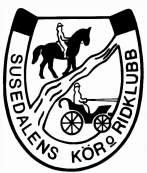                                   Susedalens Kör & Ridklubb2015Styrelsen lämnar följande årsredovisning för perioden 1 januari till och med den 31 december 2015. Susedalens Kör & Ridklubb är en ideell förening ansluten till Svenska Ridsportförbundet och därigenom även ansluten till Svenska Riksidrottsförbundet. Föreningen är en sammanslutning av för ridsporten intresserade med ändamål att bl a främja ridningen enligt SvRF:s stadgar, samt motivera, engagera och utbilda ungdom och vuxna inom föreningsverksamheten.SKRK är en medlemsägd ridklubb som grundades 1979.  Klubben har under 2015 haft 58 medlemmar. Anläggningen omfattar två stall, ett stort ridhus, en uteridbana samt Sandfall. Sandfall är en tävlingsanläggning som används under sommaren, där både hopp -och dressyrtävlingar bedrivs. Tyvärr ligger verksamheten nere på Sandfall pga återkommande skadegörelse. Sandfall har lånats ut till bl a hundträningar.Under verksamhetsåret 2015 har styrelsen haft följande sammansättning:Ordförande: Jonas RosbergVice Ordförande: Lottie Mattsson Sekreterare: Lottie MattssonKassör: Eva NilssonOrdinarie ledamot: Ann SundinOrdianrie ledamot: Siv SundinSuppleant: Sara LöfmanSuppleant: Camilla TorsmarkerStyrelsen har under året 2015 haft 15 protokollförda sammanträden. Prioriterade områden för styrelsen har varit att få en stabil ekonomi samt komma vidare med anläggningsutvecklingen. Anläggningsutveckling:Efter en föranmäld kontroll av länsstyrelsen den 26 mars konstaterades vissa brister för att få ett fullständigt § 16 tillstånd enligt djurskyddslagen, ett tillstånd som måste finnas för att få bedriva verksamhet med djur. Under året har klubbens medlemmar helt ideellt åtgärdat dessa brister, materialkostnaden slutade på 20.000 kr. Där det i ridhusstallet bl a  har investerats i en ökad ventilation med fläkt, och där alla boxdörrar har blivit bredare och inredning har anpassats enligt regelverket. Den 10 december kom således beslutet på ett helt godkänt § 16 tillstånd, som innebär att vi kan ha full verksamhet på hela anläggningen.Arrangemang och Cafeteria:Elina Persmark, Pernilla Rosberg, Carolina Svensson har under året varit ansvariga för cafeterians inköp och bemanning tillsammans med frivilliga ideella medlemmar. Cafeterian har varit öppen under 8 antal tävlingar som SKRK har arrangerat under 2015.Användningsområden för Ridhuset:Ridhuset används av både medlemmar och icke medlemmar som kommer antingen utifrån eller finns uppstallade på  SKRK. Ridhuset har även varit uthyrt helt eller halvt till utomsående klubbar såsom Westernklubben AHRH och Islandsklubben. Samt egna arrangerade tävlingar.Tävlingsektionen:Ansvariga för tävlingssektionen: My Jansson, Siv Sundin och Susanne Roslyng. Klubben har anordnat sju dressyrtävlingar under 2015, fyra för storhäst och tre för ponny. Dessuton ansvarade US för första gången över Paynride med Susedalens Kör & Ridklubbs  Klubbmästerskap. Klubben har haft 18 licensierade ryttare som har tävlat under året på olika nivåer i både hoppning och dressyr. Den återkommande tävlingen ”höstdressyr” i samarbete med Eriks Hästshop drog även i år många starter.My Jansson, Siv sundin och Susanne Roslyng närvarande på Hallands ridsportförbunds stormöte den 15 april. Hallands ridsportförbund bjöd även in till tävlingsutbildning den 23 maj där det informerades om säkerhet på tävlingar, Eva Nilsson, My Jansson, Elin Mattsson informerade sig om vad man gör om olyckan är framme?Ungdomsektionen: US styrelsen:Ordförande: Elin MattssonVice ordförande: Caroline MårdSekreterare: Lova RosbergKassör: Ellinor KarlssonLedarmöter:  Cornelia Kristofersson	Maja GullanderIsabella AndreéSuppleanter: Alice NilssonEmelie TorsmarkerUS har haft 11 möten under året och har förutom sina möten även bedrivit egna träningar. Dessutom har de anordnat olika aktiviteter som Bakluckeloppis, spökkväll, Lucia och KM med paynride. US har öppnat ett eget konto där vinsten av deras aktiviteter har gått in, US-kontot uppgår den 31 dec-15 till 12.619,40 kr. Sisu var och informerade våra ungdomar om hur vi kan använda Sisu som en resurs för att utveckla vår egna klubb. Camilla Torsmarker, Elin Mattsson, Ellinor Karlsson och Lova Rosberg var på distriksmöte den 27 maj, där det diskuterade de olika klubbarnas ungdoms verksamhet.Ekonomi:  Efter nedläggning av ridskoleverksamheten har klubbens ekonomi återhämtat sig.  Rörelseresultat före avskrivningar är 222.385 kr mot förra årets 86.681 kr. Resultat efter avskrivningar och finansiella intäkter och kostnader slutar 2015 på 107.679 kr mot förra årets -37.549 kr. Skrk har nu ett positivt eget kapital av ett värde på 15.089, pengar som går att investera i underhåll mm. 2016 års prognoser visar även det på ett positivt resultat. Checkräkningskrediten är 31/12-15 helt outnyttjad och ligger på +72.080 kr av egna pengar.Övriga aktiviteter under året:Ett flertal aktiviteter har genomförts under året 2015. Under våren aktiverades ungdomar och vuxna med kurser såsom löshoppning där Camilla Torsmarker undervisade vad man bör tänka på när man börjar att löshoppa sin häst/ponny. My Jansson lärde ut hur equipe online fungerar, så vi även kan bygga upp våra ungdomars kunskap när det gäller sekretariatsfunktionen. Hur fungerar den viktiga allemansrätten är en fråga som Eva Nilsson informerade om. Sedan gick vi vidare med Saras Löfmans kurs om dekorativ hästvård med inriktning på knoppning. Lottie Mattsson pratade om hur domaren tänker och ser på ridningen när vi rider/tävlar ett dressyr program. 2016 åtgärdsplanByte av manegebotten (plan påbörjad)Säker hästgård (plan påbörjad)Larm/Lås på anläggningen (plan påbörjad)Byta avlopp/filtreringsanläggning enligt nytt regelverkUnderhåll av anläggningenKlubbens målsättning 2016Satsa på ungdomsverksamhetenSponsorerSIA GlassOves GolvEriks hästshopCarlsbergSCA